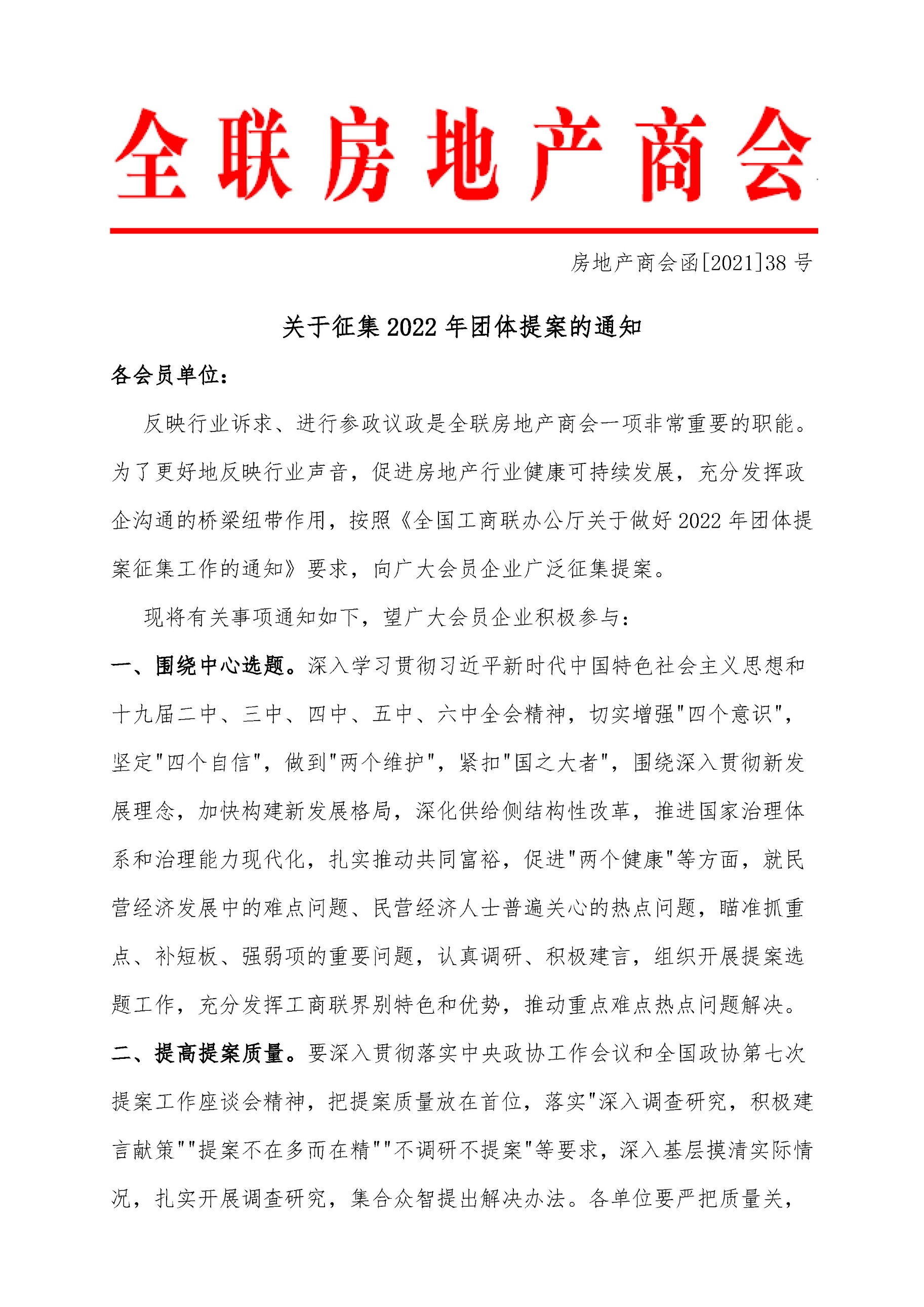 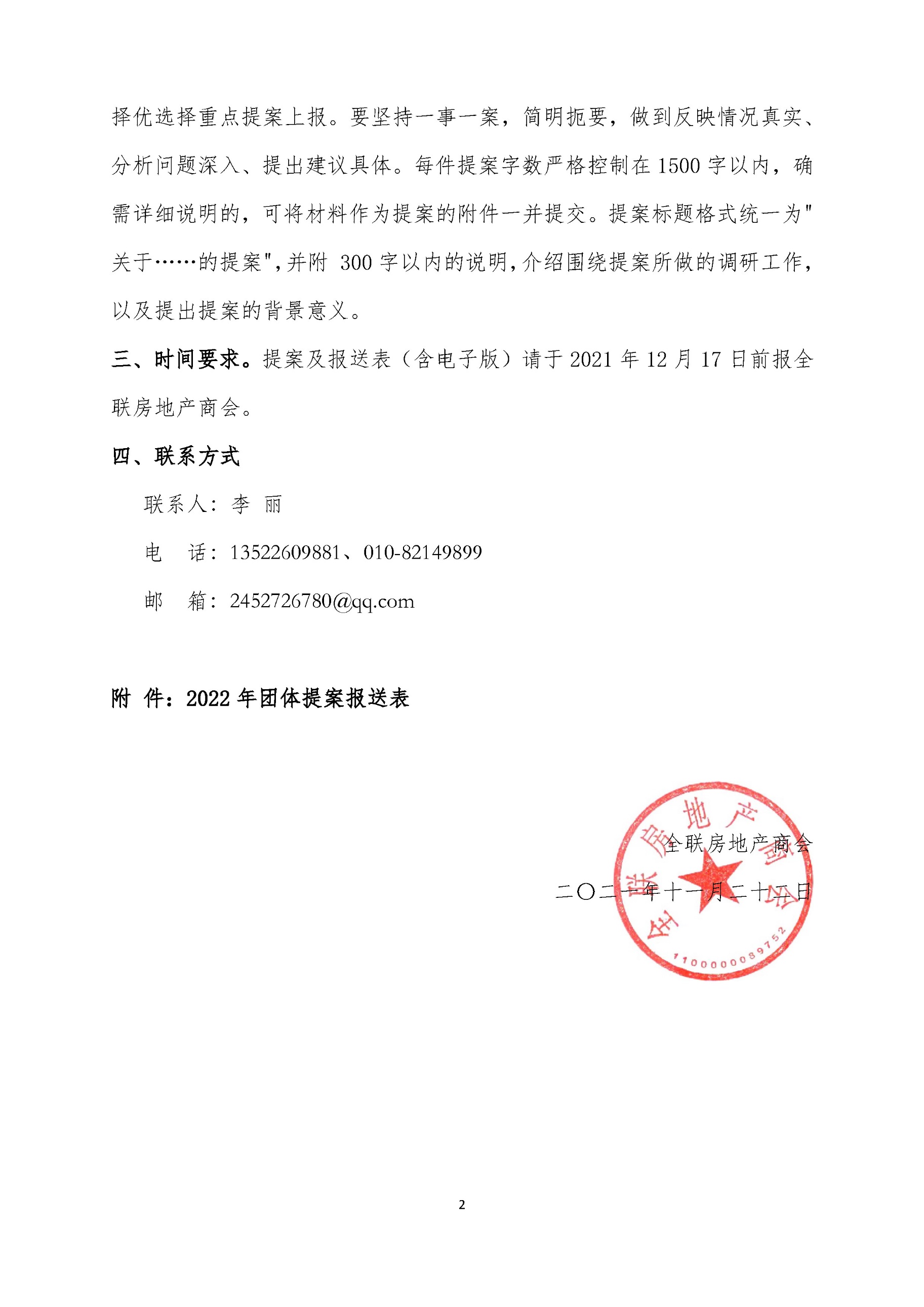 附 件2022年团体提案报送表提交单位题目建议承办单位联系人电话及电子邮箱内容摘要（300字以内）